Department of Humanities and Fine Arts 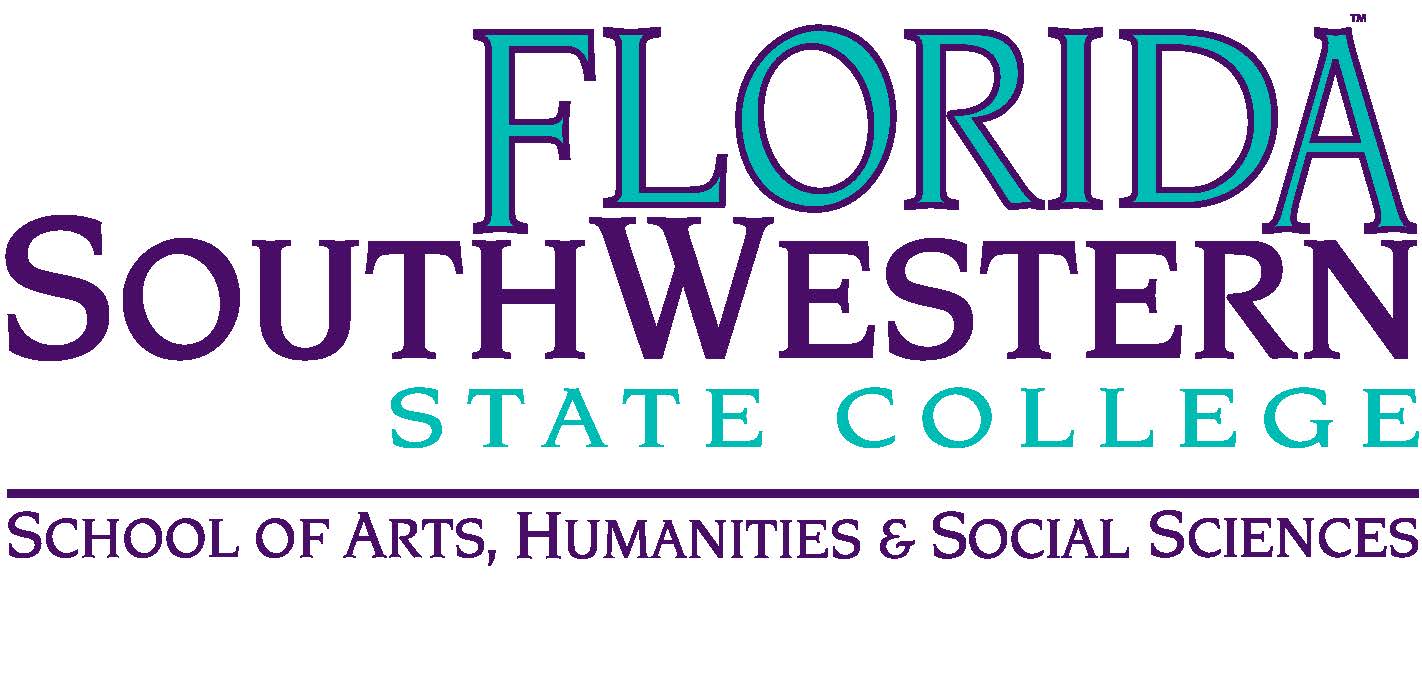 Meeting Minutes Date: 		September 9, 2022—10:00 a.m.Location: 	Virtual (Zoom)  Chair: 		Elijah Pritchett  Minutes: 	Michael McGowan OpeningCall to Order: 10:00 a.m. Attendance taken Minutes from August 2022 approved. 
General/SoAHSS Info: We identified courses that were inactive to be deleted from the catalog. International and Diversity Course Designations: we discussed that we’d need to hear from Brandon Jett to better understand what these categories are intending to accomplish (but most of our courses are close to one or both of these)Committee and Dept. News:Mike Molloy’s CC committee: Tom, Mike M., Dana HUM textbooks: problems with the bookstore and other problems, too. Reach out to Elijah (and CC Brian Page) to get issues straightened out. OER: Monica and Monique – things are moving along, might be workable by the end of the semester (a book with themes/content, that’s customizable and can be added to by other professors)PD: Sarah: there needs a new PD chair elected by Faculty Senate, but Scott Ortolano is the PD interim chair (vote/nominate him; he has Sarah’s endorsement). Fine Arts: website materials due 9/30 Music: Concert dates are on the flyer from our last meeting (Nov. 15 for Jazz, Nov. 29 for Orchestra/Choir, and Dec. 1 for Concert Band)Theater: “Radium Girls” is set in 1918-1925, painting glowing dials on watches, got health issues. Deals with technological optimism and workers’ rights. Nov. 3 opening. Nov. 3-5, 10-12. Assessment: Monique asked about the disposition questions. Share ideas with her. She’ll work on scheduling a meeting to talk more about these disposition questions and we’ll invite Joe Van Galen for guidance. Discussions and New Business Faculty promotion was discussed recently We should consider attending senate and negotiation meetings as a show of support Next Meeting: 10/14/22, 10-11 a.m. 
Action Items: None.PresentAbsentExcusedBrownX Chase, SX  Chase, W X Chowdhury X Doiron XHarrington X Krupinski X LublinkX  LutherX  McGowanX Molloy X Mompoint X   Moore X Olguin X Pribyl X Pritchett XRoes XSmith X    SutterX     OthersQuimby, O’Neill, Puls, Tomasito Quimby, O’Neill, Puls, Tomasito Quimby, O’Neill, Puls, Tomasito 